Программаоткрытого заседания Комитета по энергетике СОСПП  01.07.2021г.Тема:  Сотрудничество   от науки до производства.Дата и место проведения: 01  июля  2021г.г. Екатеринбург,  ул. Амундсена, 106,  Институт электрофизики УрО РАН, зал заседаний, к. 215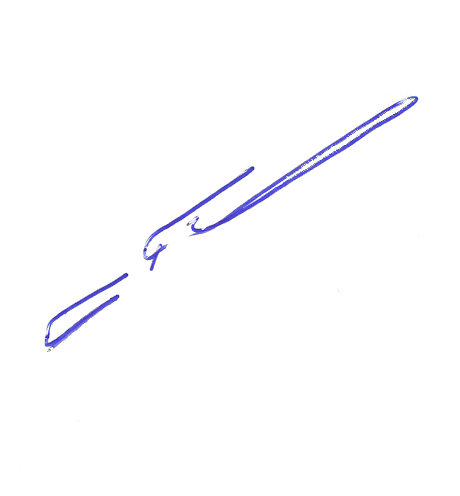 Председатель Комитета                                                            В.Н. Родин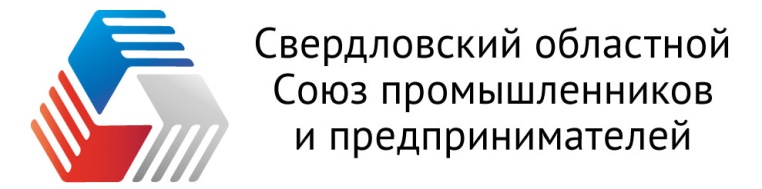 Комитет по энергетике. Екатеринбург, ул .Б. Ельцина, 1Тел.  8(343) 359-08-49e-mail: shilov-va@rosseti-ural.ruВремяМероприятиеДокладчик / ответственный9:00 -10:30Регистрация участников заседания, кофе-брейк. Работа мини-выставки.Принимающая сторона,Кайгородов Антон Сергеевич, зам. ди -ректора ИЭФ УрО РАН, к.ф.-м.н.9:30-10:30Экскурсия:    1. Линия литья пленок для ТОТЭ.    2. Получение лазерной керамики.    3. Исследование спектров минералов.    4. Магнитно-импульсная сварка.Чайковский Станислав Анатольевич, директор ИЭФ УрО РАН, член-корреспондент РАН, д.ф.-м.н.Кайгородов Антон Сергеевич, зам. ди -ректора ИЭФ УрО РАН, к.ф.-м.н.10:30 – 10:35Открытие заседания Комитета. Родин Валерий Николаевич, предсе -датель Комитета по энергетике СОСПП 10:35-10:45Приветствие участников заседанияЧикризов Игорь Николаевич, первый заместитель министра энергетики и ЖКХ Свердловской областиЧайковский Станислав Анатольевич, директор ИЭФ УрО РАН, член-корреспондент РАН, д.ф.-м.н.10:45-11:00Механизмы взаимодействия предприятий ре -ального сектора экономики с научными органи - зациями УрО РАН.Кайгородов Антон Сергеевич, зам. ди -ректора ИЭФ УрО РАН, к.ф.-м.н.11:00 – 11:15Применение сильных импульсных магнитных полей для соединения материалов, не поддаю -щихся сварке традиционными способами Крутиков Василий Иванович, младший научный сотрудник ИЭФ УрО РАН, к.т.н.11:15-11:30Электрохимические устройства на твердых электролитах Никонов Алексей Викторович, старший научный сотрудник ИЭФ УрО РАН., к.ф.-м.н.11:30 – 11:45Преимущества импульсных рентгеновских источников в компьютерной томографии Комарский Александр Александрович, научный сотрудник ИЭФ УрО РАН, к.т.н.11:45- 12:00Радиационные (ионно-пучковые) методы обработки конструкционных материалов. Промышленные применения.Овчинников Владимир Владимирович, заведующий лабораторией пучковых воздействий ИЭФ УрО РАН, д.ф.-м.н.12:00-12:15Практикоориентированные  подходы в подготовке кадров для современной энергетикиСарапулов Сергей Федорович, директор Урал ЭНИН УрФУ, д.т.н., профессор12:15-12:30Проблемные вопросы в организации связи «наука-производство»Шалимов Леонид Николаевич, предсе -датель Совета главных конструкторов Свердловской области, к.т.н., к.э.н.12:30-12:45Системы связи с одновременным  использованием двух систем передачи данных (PLC по ВЛ6-10 кВ и радиоканал связи в не лицензируемом диапазоне по MESH-технологии)Шульгин Андрей Николаевич, директор по цифровой трансформации ОАО «МРСК-Урала»12:45-13:00От науки до коммерции. Инновационные решения в сфере распределения электропитанияГусев Олег Владимирович, генеральный директор  ООО «Энерго -РС»13:00-13:15Литий-ионные системы накопления в энергетикеФефелов Александр Михайлович, начальник производственного отдела ООО «РЭНЕРА» Росатом г. Москва13:15-13:30Об актуальных вопросах сотрудничества между производством и наукой в текущем периоде времениКудрявцев Андрей Александрович, главный инженер ООО "Экспертный центр технологических решений"13:30– 13:45Подведение итогов совещания.Родин Валерий Николаевич, председатель Комитета по энергетике СОСПП 13: 45 – 13:50Решение Комитета.Шилов Владимир Алексеевич, заместитель председателя Комитета по энергетике СОСПП13:50 - Завершение мероприятия. Кофе.  Свободное общение,  обмен участников заседания информацией и  контактами 13:50 - Завершение мероприятия. Кофе.  Свободное общение,  обмен участников заседания информацией и  контактами 13:50 - Завершение мероприятия. Кофе.  Свободное общение,  обмен участников заседания информацией и  контактами 